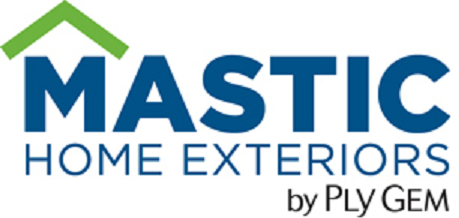 MASTIC HOME EXTERIORS, INC. - CONSUMER DAMAGE REPORT        (Please print legibly - Form no. WS-001-03/14)Claim Address:						  (         )				         (         )	Type of Siding: - See the attached worksheet “Identifying What Type of Siding You Have” to determine specific measurements and profile designation.  Siding:   Profile Height: _____________ Profile Style: ________________Areas of Concern: Front _________	 Right Side __________	 Back _________  Left Side ___________ Directional Exposure of Area(s) of Concern:  North _______  South _______  East _______West ________Which best describes the surface directly beneath your siding?  House Wrap: _______  Wood: _______ Foam insulation: ________ None (bare studs) ________ Tar paper ________ Other ___________________________________Has the recommended once per year cleaning been performed   _______   Has the product been power-washed   ______Please continue to page two to complete the REQUIRED information in order to submit your claim.Page 1 of 2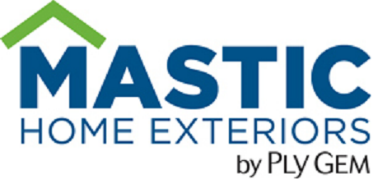 MASTIC HOME EXTERIORS, INC. - CONSUMER DAMAGE REPORT        (Please print legibly - Form no. WS-001-05/07)How many square feet (Sq. Ft.) of siding do you feel contains a defect under the terms of your warranty?  To determine the surface square footage of affected siding installed on the structure, you should measure the overall length and height of the siding in question and record the results in the spaces provided on the diagrams below as appropriate.  (if the area of concern is 11 feet long and 5 feet high, then the total surface footage affected for that side is calculated as 11 x 5 = 55 surface square feet)		         Total Affected	   Total Affected         Total Affected	  Total Affected		          ________Sq.Ft.         _______Sq.Ft.       ________Sq.Ft.        ________Sq.Ft.If the structure has more than four sides or the affected areas are located in the soffit, dormer, windows, chimney, etc. state the total additional square footage at issue and indicate its location. ____________________-Total additional square feet and location of additional square footage: ______________________________Copy of Proof of Purchase verifying what products were purchased or installed showing the date of purchase or installation.  This can be a dated product sales receipt, or other proof of purchase. We also require a copy of the property title or deed.Clear, good quality, color photographs of your home as listed below.  Unfortunately, due to inconsistent quality, “Instant Developing Photos” similar to a Polaroid type are not accepted. Please use photo quality paper for all photos submitted.Full view photo of entire structure.Full view photos from each corner of the structure (similar to real estate photos taken from a distance) properly marked with applicable direction.  (i.e. Front, Right Side, Back, Left Side). Close up photos that illustrate your concerns properly marked Front, Right Side, Back, and Left Side. Please include a photo showing your house number. Photos must clearly depict issue or we may require additional photos.Please label the reverse side of any printed photos with the direction of the view.To email your photos please provide your email address: ________________________________VINYL SIDING ONLY – A “Sample” of your vinyl siding from the “WORST” affected area is “REQUIRED” for product verification and testing.  DO NOT cut, fold or bend the sample since it may need to be reinstalled on your home.  DO NOT send a sample, which is more than 5 feet in length via US Mail.  (Longer samples may be sent via UPS or FedEx.)  DO provide sufficient packaging to insure the safety of your sample.  If the claim is against a color variance on one wall then we need a sample of each color or variance to process the claim. (Please note that Mastic Home Exteriors is not responsible for lost or damaged information or samples while in transit to or from our office.)  Instructions are enclosed for the removal of the vinyl sample.  If your claim is approved for replacement your sample will not be returned, otherwise we will return your sample.All the information requested must be completed to the best of your knowledge for filing this claim and returned to us “along” with items 1 through 4 listed above.  The submitted photographs, supporting documents and this completed form become the property of Ply Gem Siding Group.  NOTE:  Your warranty coverage is “limited” and has specific “exclusions” based on when the product was installed.  Please review your warranty, prior to submitting your claim, to be sure the condition you are experiencing is covered under the terms and conditions.Mastic Home Exteriors reserves the right to pursue legal action on “fraudulent claims.”  I certify all the information above                       is true to the best of my knowledge.Page 2 of 2Homeowner Name: Street AddressCityStateZip CodeCounty/Parish NameHome Phone NumberWork Phone NumberMailing Address:Street AddressCityStateZip CodeCounty/Parish Name _____________________________________________________________ ________________________County/Parish Name _____________________________________________________________ ________________________County/Parish Name _____________________________________________________________ ________________________County/Parish Name _____________________________________________________________ ________________________Product Color: ________________________Style: Smooth ______  Woodgrain _____   Hand  _____Original Installation Date:_____ / _____ / _____ Original Homeowner: Yes _____No _____Original Installer Name:  ________________________________________Original Installer Name:  ________________________________________Original Installer Name:  ________________________________________City ___________________City ___________________State _____State _____Problem with Product:  Problem with Product:  Homeowner’s SignatureDate